Australian Capital TerritoryPublic Place Names (Several Divisions) Determination 2006 (No 1)Disallowable instrument DI2006–25made under the Public Place Names Act 1989— section 3 (Minister to determine names)I DETERMINE the names of the public places that are Territory land described in the attached Schedule A and as indicated in the attached plans.I REVOKE the name of the public place that is Territory land as described in the attached Schedule B. I VARY the description of the public places that are Territory land as described in the attached schedule C.This determination will be taken to have commenced on 19 July 1989.Neil SaveryDelegate of the Minister6 February 2006SCHEDULE  APublic Place Names (Several Divisions) Determination 2006  (No 1)Street NomenclatureList of additional names with reference to originSCHEDULE  BPublic Place Names (Several Divisions) Determination 2006  (No 1)Street NomenclatureRevocation - Division of CitySCHEDULE  CPublic Place Names (Several Divisions) Determination 2006  (No 1)Street NomenclatureVARIATIONS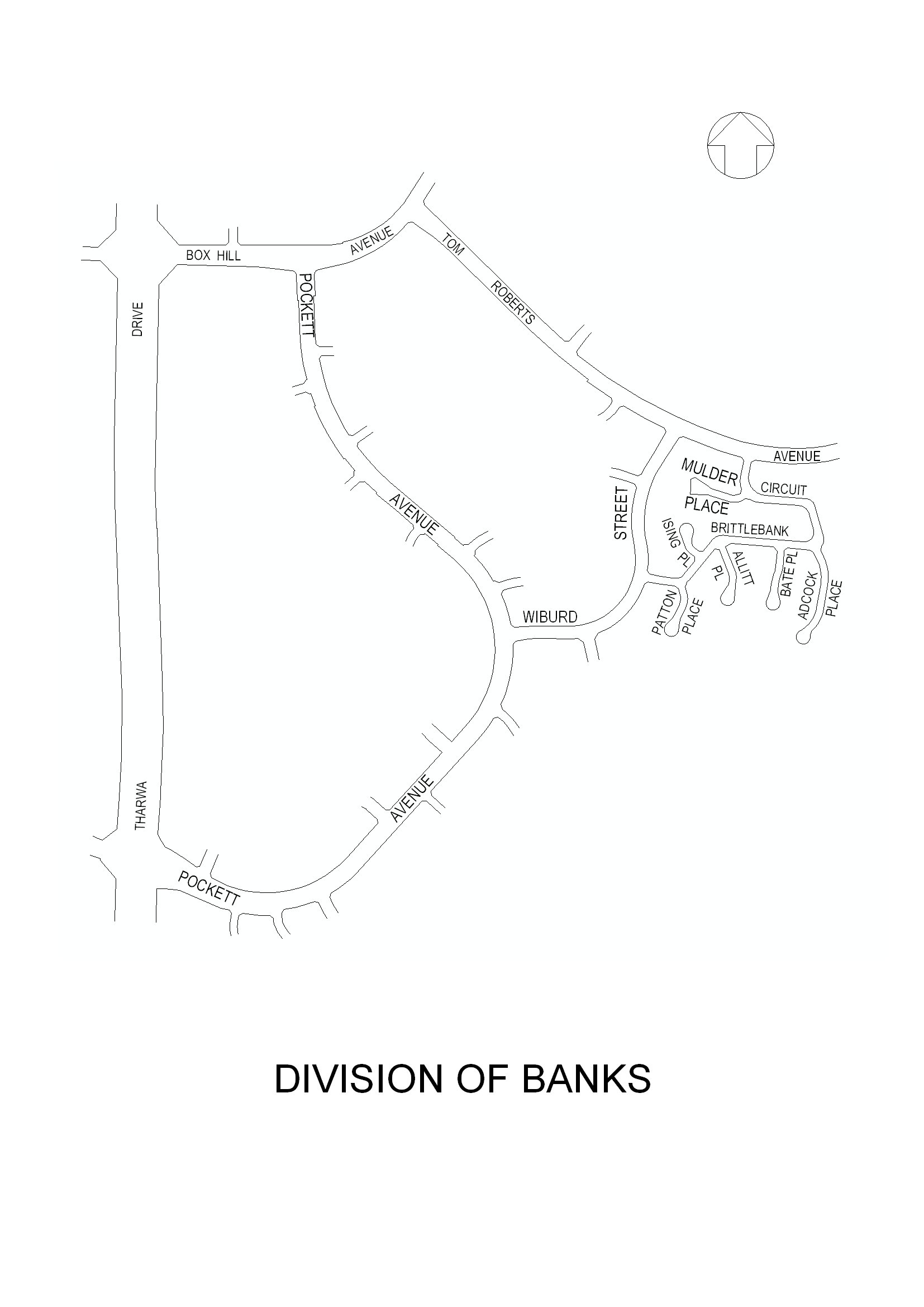 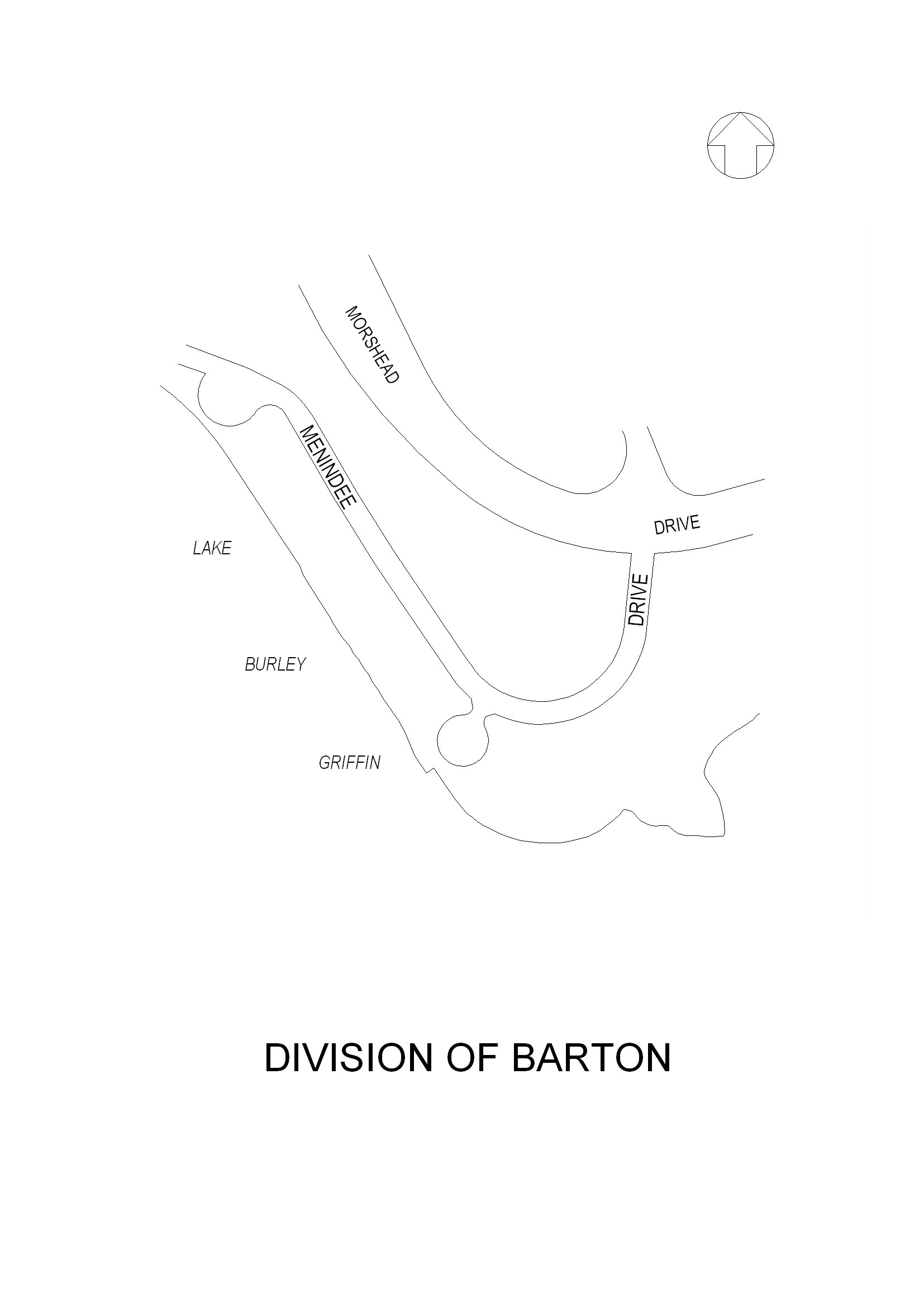 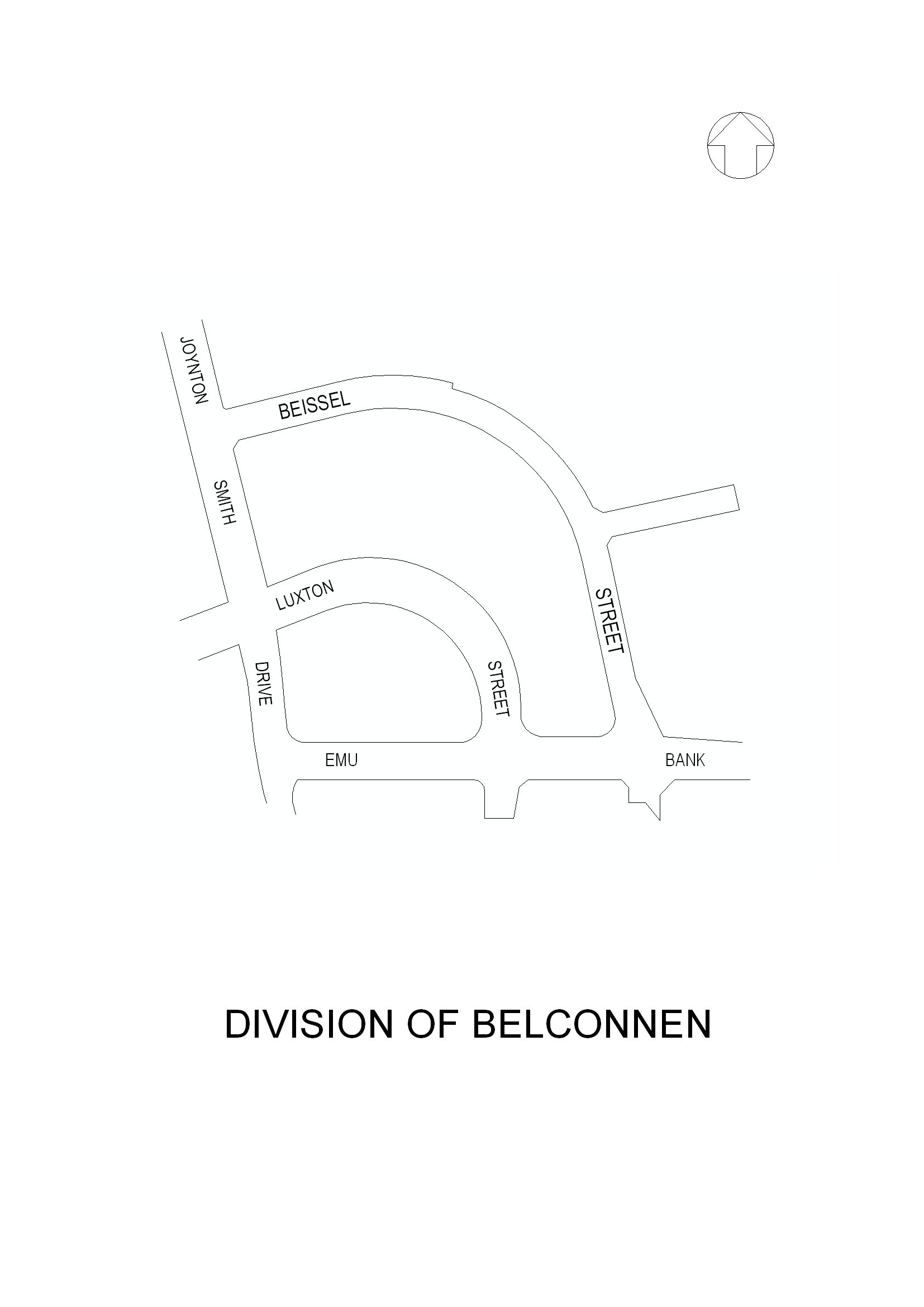 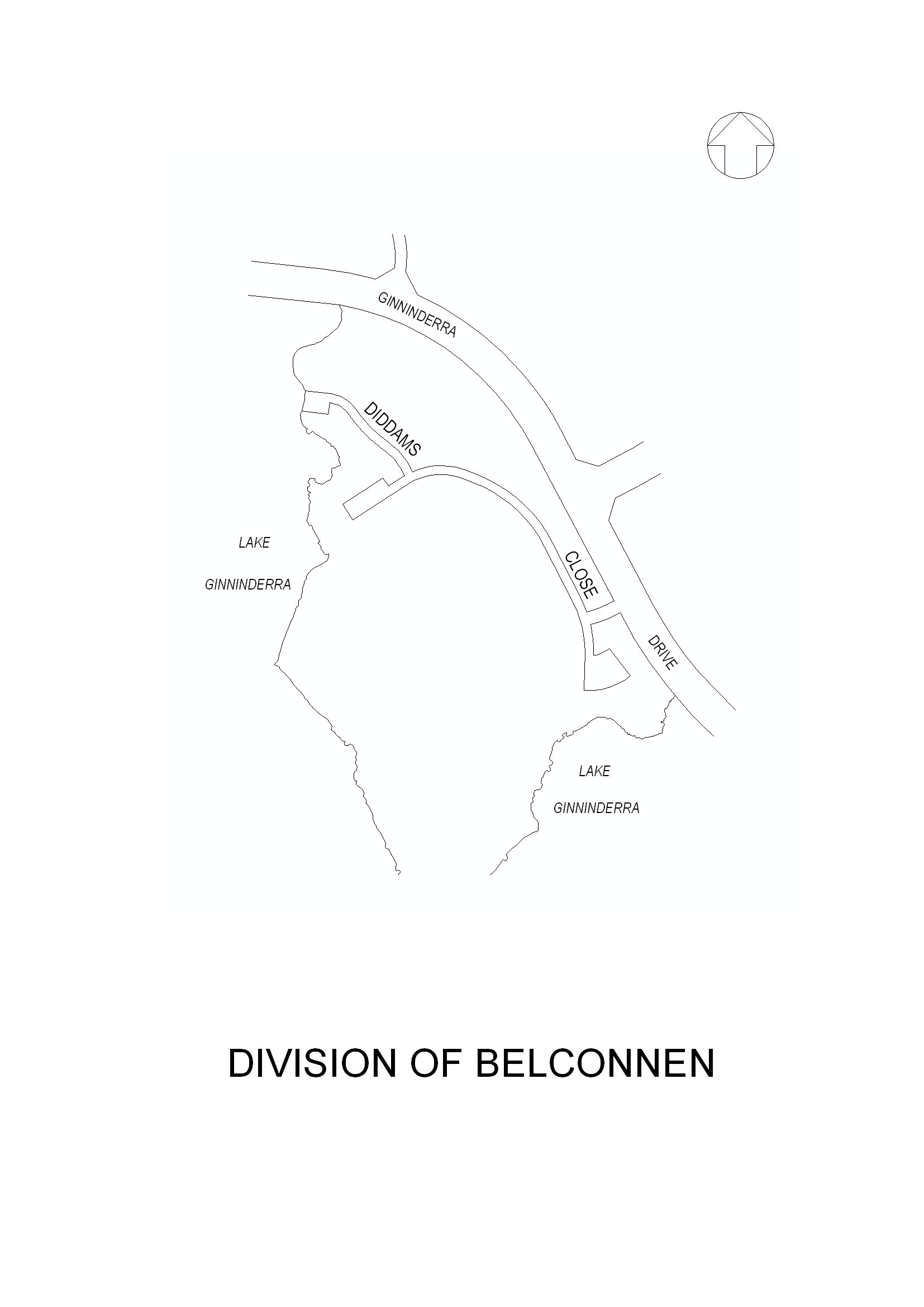 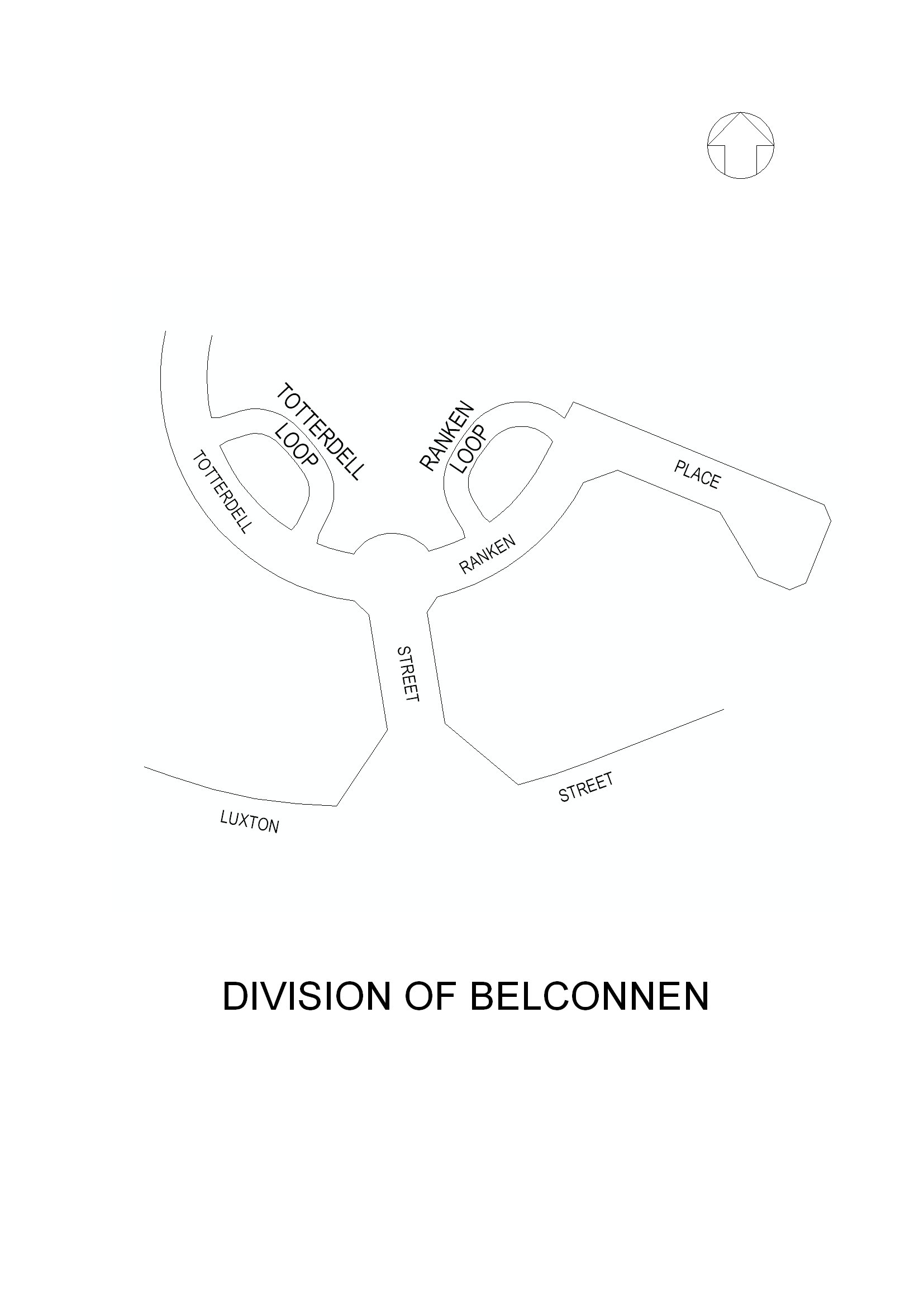 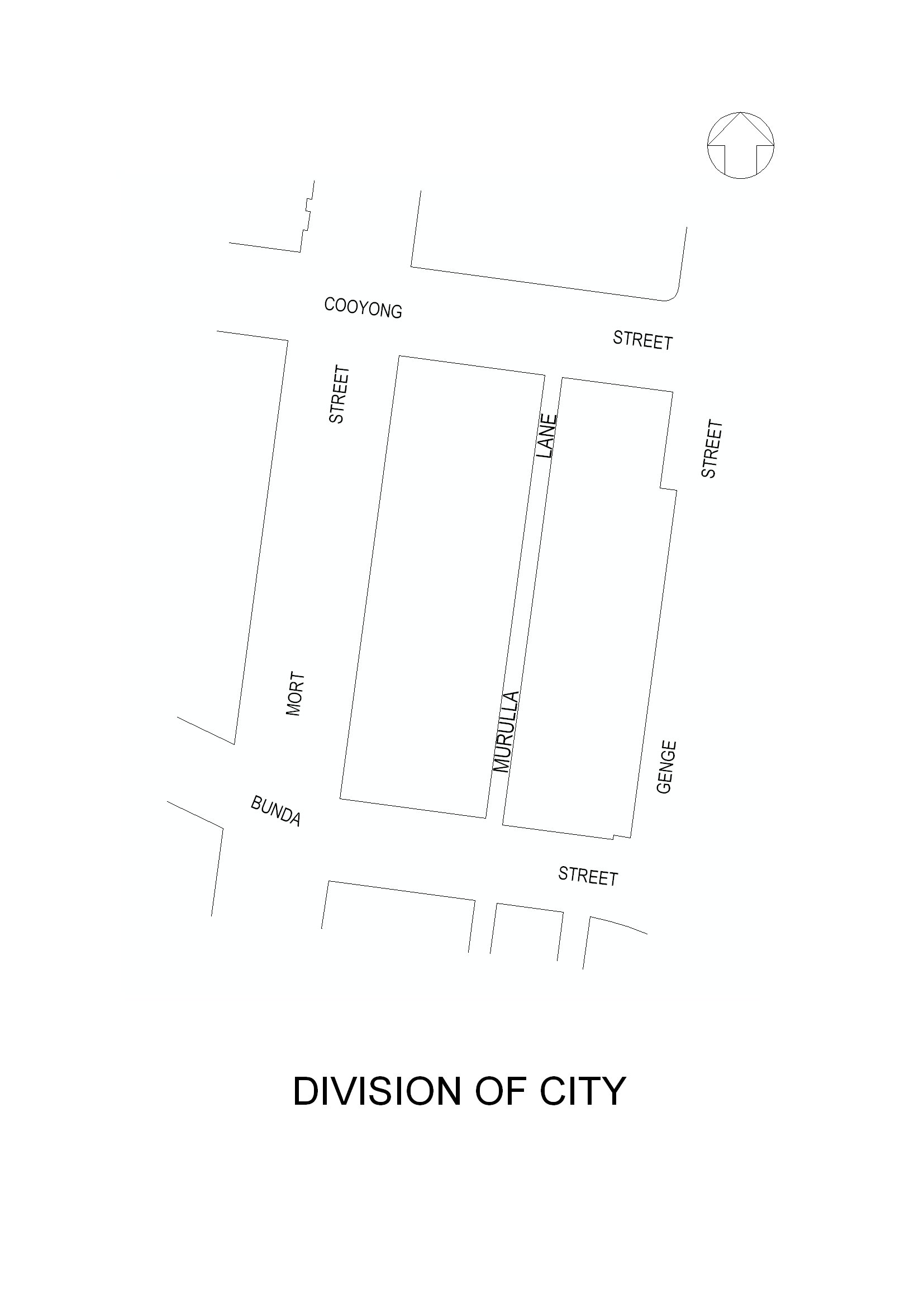 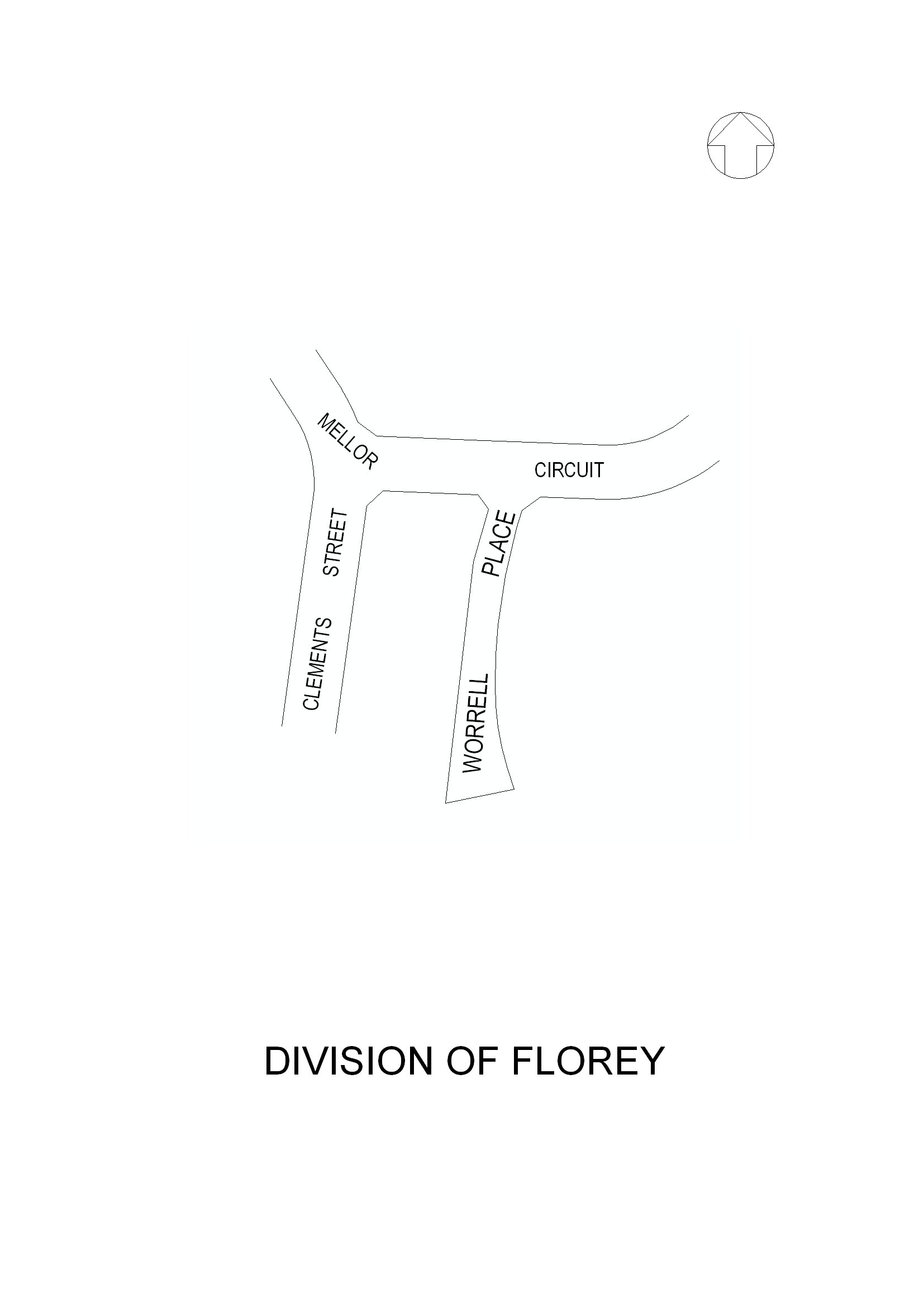 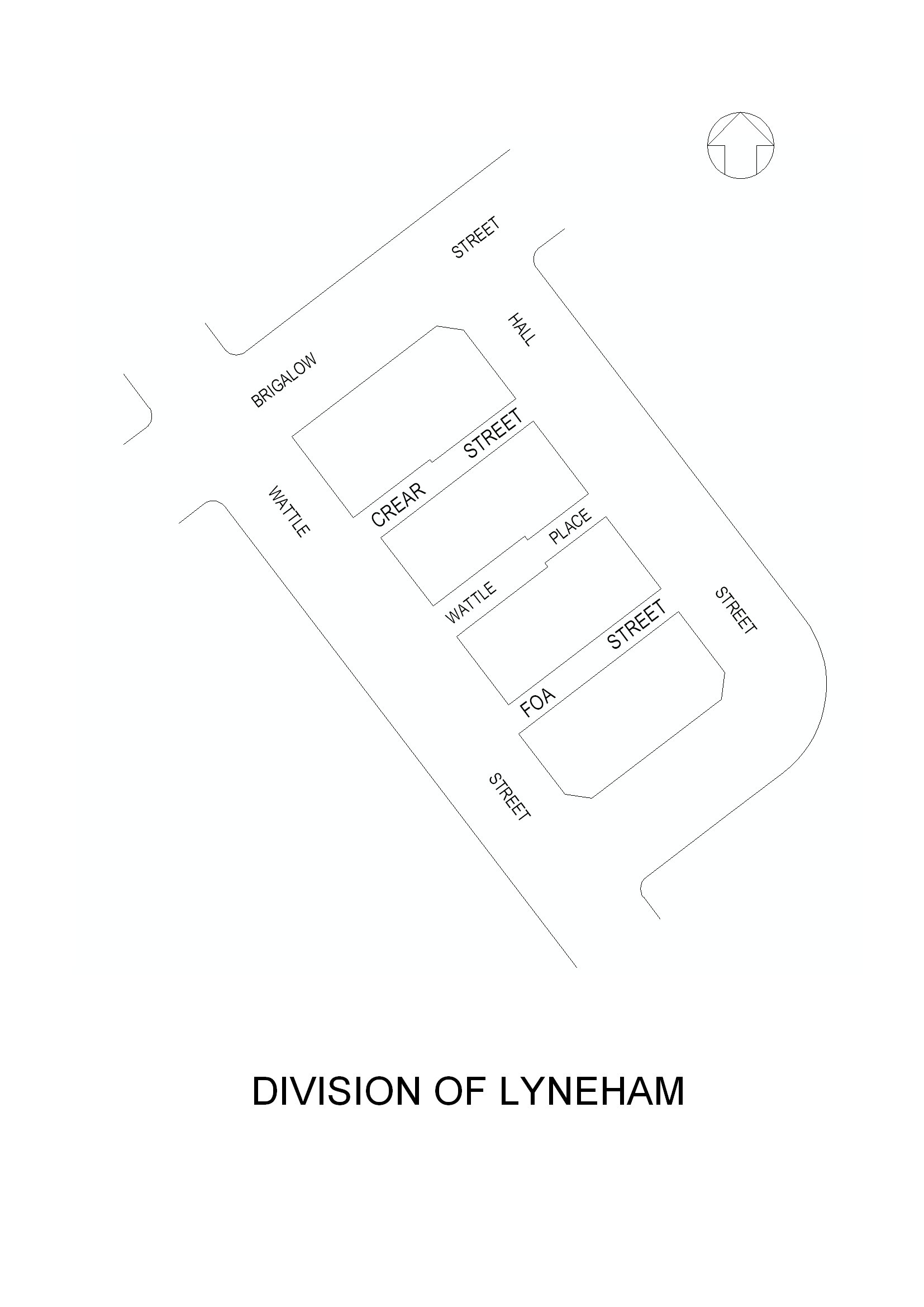 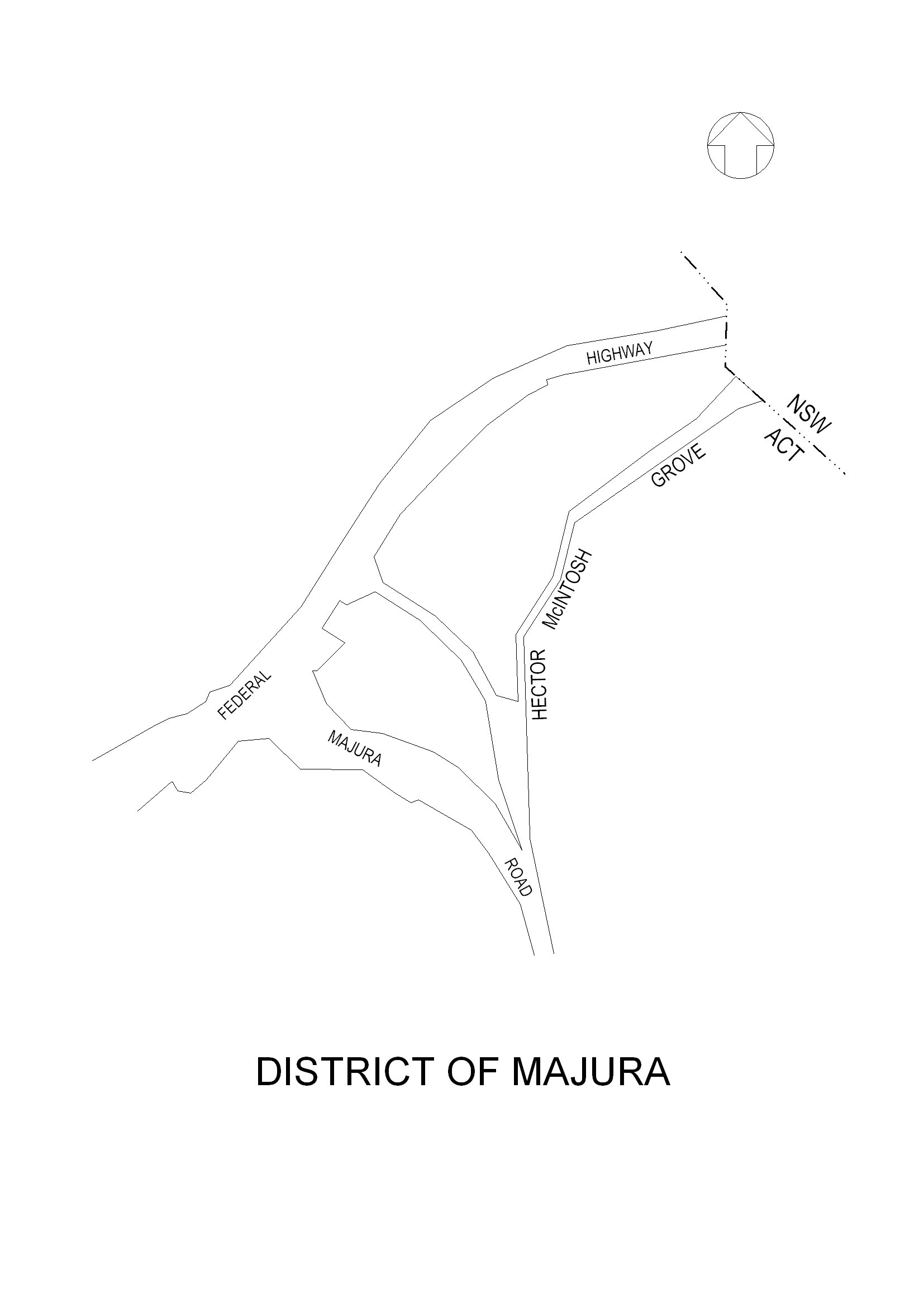 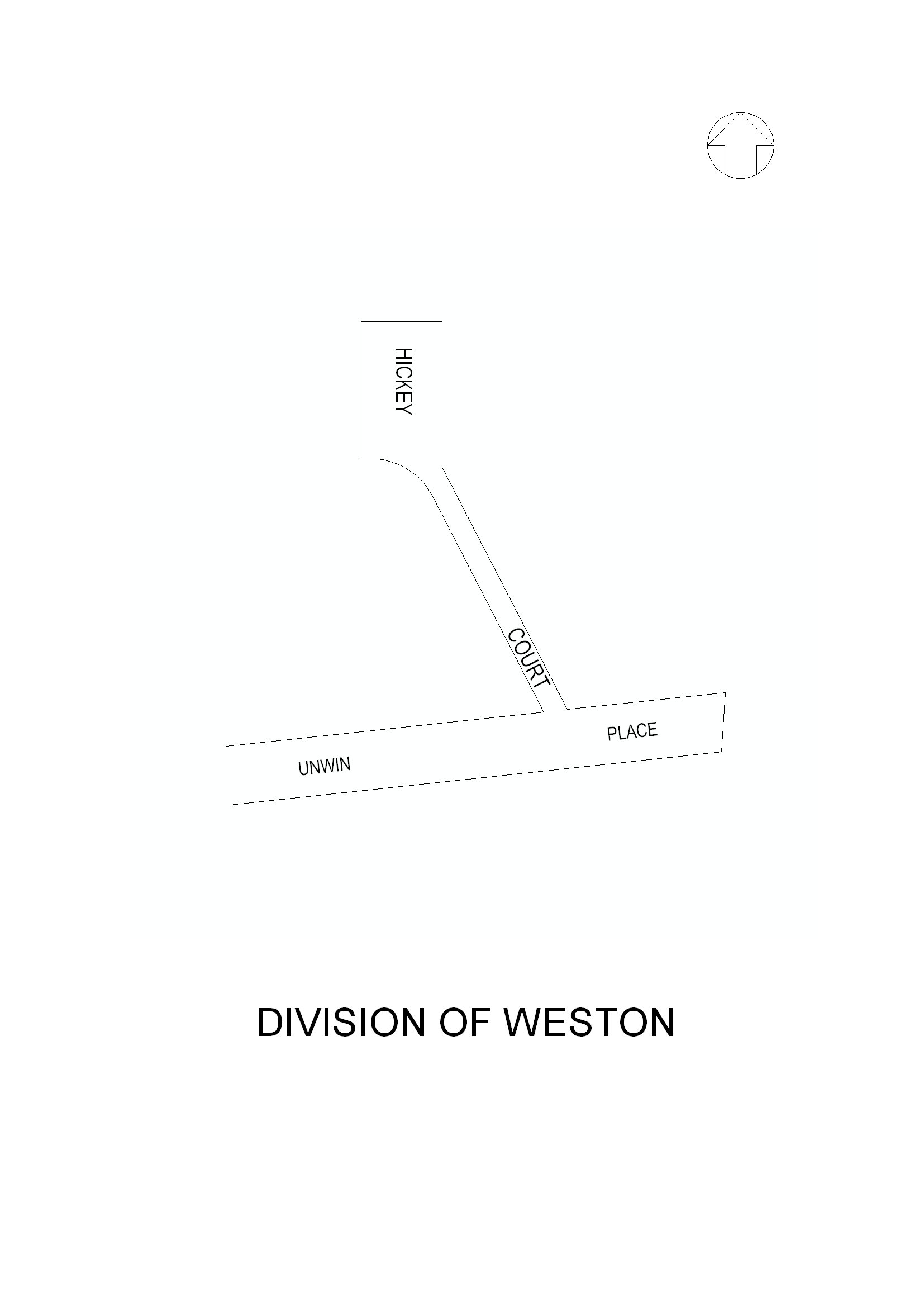 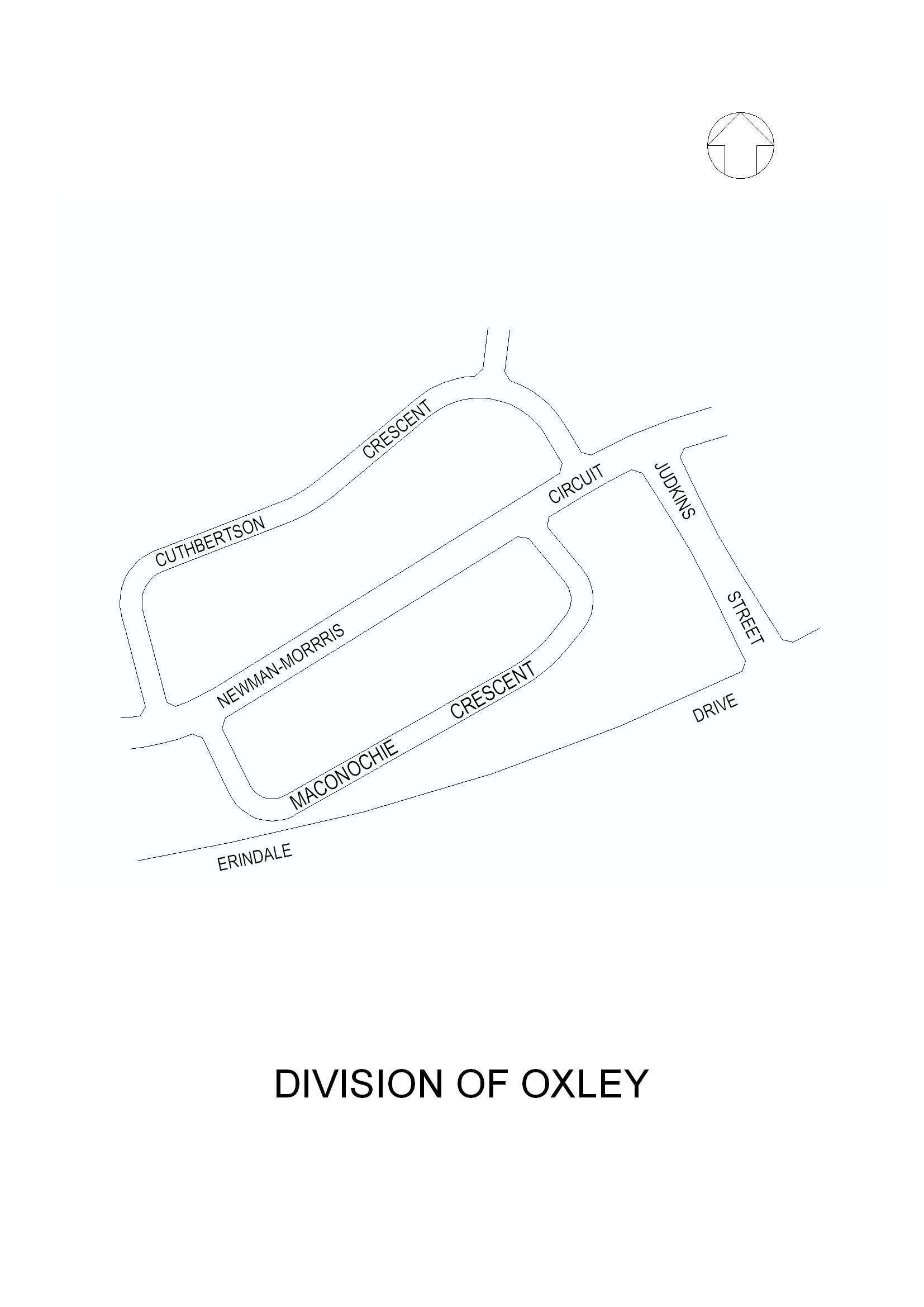 NAMEORIGINSIGNIFICANCEDivision of Banks – Theme: Botanists, things botanical or relating to natural historyDivision of Banks – Theme: Botanists, things botanical or relating to natural historyDivision of Banks – Theme: Botanists, things botanical or relating to natural historyMulder PlaceJohn Frederick Mulder (1840-1921)Botanist and taxidermistPockett AvenueThomas William Pockett, OBE (1857-1952)Horticulturist and curatorWiburd StreetJames Carvosso Wiburd (c.1867-1942)Botanical collectorDivision of Barton - Theme: GovernorsDivision of Barton - Theme: GovernorsDivision of Barton - Theme: GovernorsMenindee DriveLake MenindeeLake in New South WalesDivison of Belconnen - Theme: Lord Mayors and MayorsDivison of Belconnen - Theme: Lord Mayors and MayorsDivison of Belconnen - Theme: Lord Mayors and MayorsBeissel StreetWilliam Arthur Beissel (1890-1940)Mayor of Hay NSWDiddams CloseHenry John Charles Diddams (1864-1928)Mayor of Brisbane QldRanken LoopGeorge Ranken (1813-1900)Mayor of Leichhardt NSWTotterdell LoopSir Joseph Totterdell (1885-1959)Mayor of Perth WA 1945-53Division of City - Theme: Capital Cities, Aboriginal words and pioneersDivision of City - Theme: Capital Cities, Aboriginal words and pioneersDivision of City - Theme: Capital Cities, Aboriginal words and pioneersMurulla LaneAboriginal for “Meeting Place”Aboriginal for “Meeting Place”Division of Florey - Theme: ScientistsDivision of Florey - Theme: ScientistsDivision of Florey - Theme: ScientistsWorrell PlaceEric Worrell MBE (1925-1987)ScientistDivision of Lyneham - Theme: Australian artists and early ACT residentsDivision of Lyneham - Theme: Australian artists and early ACT residentsDivision of Lyneham - Theme: Australian artists and early ACT residentsCrear StreetHelen Maxwell Crear (1827-1860)Sketcher and water colouristFoa StreetAngela Foa (Mrs Angela Dorothea Osborne Dalton) (1927-1984)ArtistDistrict of  MajuraHector McIntosh GroveHector Gordon McIntosh (1889-1957)Founder of the Canberra Rifle Club.  The family name has been associated with the district of Majura since the arrival of James McIntosh in 1837.Division of Weston - Theme: Australian artistsDivision of Weston - Theme: Australian artistsDivision of Weston - Theme: Australian artistsHickey CourtDenise Hickey (1940-1986)Art teacherNAMEACTIONBaldessin CrescentNow revokedNAMEDATE GAZETTEDVARIATIONDivision of KambahIcely Place18 February 1987Date of arrival should read 1820.Division of OxleyMaconochie Crescent31 August 1988Alexander Maconoghie should read Alexander Maconochie.